О внесении изменений в решение Собрания депутатов Кольцовского сельского поселения Вурнарского района Чувашской Республики от 27.08.2019 г.  № 09/01 «Об утверждении Правилземлепользования и застройки Кольцовского сельского поселения Вурнарского района Чувашской Республики»       В соответствии  с Градостроительным Кодексом Российской Федерации, Федеральным законом от 06.10.2003 г. № 131-ФЗ «Об общих принципах организации местного самоуправления в  Российской Федерации», Уставом  Кольцовского сельского поселения Вурнарского  района  Чувашской Республики, Собрание депутатов Кольцовского сельского поселения Вурнарского района Чувашской Республики р е ш и л о:Внести изменения в решение Собрания депутатов Кольцовского сельского поселения Вурнарского района Чувашской Республики от 27.08.2019 г.  № 09/01 (с  изменениями от 30.12.2019 г. № 19/01, от 19.08.2020 г. № 09/01) «Об утверждении Правил землепользования и застройки Кольцовского сельского поселения Вурнарского района Чувашской Республики» (далее - решение): -  в Правилах землепользования и застройки Кольцовского сельского поселения Вурнарского района Чувашской Республики (далее - Правила): 1.1 статью 49 Раздела III Правил изложить в следующей редакции:«Статья 49. Градостроительные регламенты. Зоны специального назначенияСО – 1. Зона размещения кладбищЗона размещения кладбищ СО - 1 (санитарно-защитная зона ) выделена для обеспечения правовых условий использования участков кладбищ. Примечания:1. Виды разрешенного использования земельного участка установлены в соответствии с Классификатором видов разрешенного использования земельных участков, утвержденным уполномоченным федеральным органом исполнительной власти.2. Размер земельного участка для сельского кладбища не может превышать . Использование земельных участков осуществлять в соответствии с требованиями Федерального закона от 12.01.1996 №8 «О погребении и похоронном деле» и гигиеническими требованиями к размещению, устройству и содержанию кладбищ, зданий и сооружений похоронного назначения.СО – 2. Зона размещения закрытых скотомогильниковЗона размещения закрытых скотомогильников СО – 2 (санитарно-защитная зона )  выделена в целях локализации возможных почвенных очагов сибирской язвы. Указанные места должны быть ограничены канавами (по всему периметру), обнесены изгородью, исключающей случайный доступ людей и животных, и обозначены табличками с надписью "сибирская язва". Любое использование данной зоны должно осуществляться только по согласованию с органами государственной ветеринарной службы и государственного санитарно-эпидемиологического надзора.Примечания:1. Виды разрешенного использования земельного участка установлены в соответствии с Классификатором видов разрешенного использования земельных участков, утвержденным уполномоченным федеральным органом исполнительной власти.2. Скотомогильники (биотермические ямы) следует размещать на сухом возвышенном участке земли площадью не менее . Уровень стояния грунтовых вод должен быть не менее  от поверхности земли.3. Условно разрешенный вид разрешенного использования земельных участков для данной зоны не устанавливается.СО – 3. Зона размещения площадок для твердых бытовых отходовЗона размещения площадок для твердых бытовых отходов (ТБО) СО – 3 (санитарно-защитная зона ) выделена в целях изоляции и обезвреживания твердых бытовых отходов и обеспечения санитарно-эпидемиологической безопасности населения.Примечания:1. Виды разрешенного использования земельного участка установлены в соответствии с Классификатором видов разрешенного использования земельных участков, утвержденным уполномоченным федеральным органом исполнительной власти.2. Использование земельных участков для захоронения и сортировки бытового мусора и отходов осуществлять в соответствии с гигиеническими требованиями к устройству и содержанию полигонов твердых коммунальных отходов.3. Использование земельных участков осуществлять в соответствии с требованиями «СП 2.1.7.1038-01. 2.1.7. Почва, очистка населенных мест, отходы производства и потребления, санитарная охрана почвы. Гигиенические требования к устройству и содержанию полигонов для твердых бытовых отходов. Санитарные правила».4. Запрещается захоронение отходов в границах населенных пунктов.5. Условно разрешенный вид разрешенного использования земельных участков для данной зоны не устанавливается.»2. Настоящее решение вступает в силу после его официального опубликования.Глава Кольцовского сельского поселения Вурнарского района Чувашской Республики                                                                                             Е.И.НараткинЧĂВАШ РЕСПУБЛИКИВĂРНАР РАЙОНĚ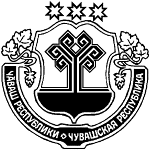 ЧУВАШСКАЯ РЕСПУБЛИКА ВУРНАРСКИЙ РАЙОН КУЛЬЦАВ ЯЛ ПОСЕЛЕНИЙĚН ДЕПУТАТСЕН ПУХĂВĚ ЙЫШĂНУ            «30»  июня .   № 17/02Киве Мелеш ялеСОБРАНИЕ ДЕПУТАТОВ КОЛЬЦОВСКОГО СЕЛЬСКОГО ПОСЕЛЕНИЯ РЕШЕНИЕ     «30»   июня .   № 17/02    д.Мамалаево№п/пКод (числовое обозначение) в соответствии с КлассификаторомВид разрешенного использования земельного участка (в соответствии с Классификатором видов разрешенного использования земельных участков утвержденным уполномоченным федеральным органом исполнительной власти)Параметры разрешенного строительства, реконструкции объектов капстроительстваПараметры разрешенного строительства, реконструкции объектов капстроительстваПараметры разрешенного строительства, реконструкции объектов капстроительстваПараметры разрешенного строительства, реконструкции объектов капстроительства№п/пКод (числовое обозначение) в соответствии с КлассификаторомВид разрешенного использования земельного участка (в соответствии с Классификатором видов разрешенного использования земельных участков утвержденным уполномоченным федеральным органом исполнительной власти)Предельная этажность зданий, строений, сооружений, этажПредельные размеры земельных участков (мин. - макс.), гаМаксимальный процент застройки, %Минимальные отступы от границ земельных участков 1234567Основные виды и параметры разрешенного использования земельных участков и объектов капитального строительстваОсновные виды и параметры разрешенного использования земельных участков и объектов капитального строительстваОсновные виды и параметры разрешенного использования земельных участков и объектов капитального строительстваОсновные виды и параметры разрешенного использования земельных участков и объектов капитального строительстваОсновные виды и параметры разрешенного использования земельных участков и объектов капитального строительстваОсновные виды и параметры разрешенного использования земельных участков и объектов капитального строительстваОсновные виды и параметры разрешенного использования земельных участков и объектов капитального строительства13.1Коммунальное обслуживание1мин.0,0680123.7Религиозное использование2мин.0,380334.9Служебные гаражи1мин.0,5801412.1Ритуальная деятельность00,5-1000512.2Специальная деятельность00,2-1,000Условно разрешенные виды и параметры использования земельных участков и объектов капитального строительстваУсловно разрешенные виды и параметры использования земельных участков и объектов капитального строительстваУсловно разрешенные виды и параметры использования земельных участков и объектов капитального строительстваУсловно разрешенные виды и параметры использования земельных участков и объектов капитального строительстваУсловно разрешенные виды и параметры использования земельных участков и объектов капитального строительстваУсловно разрешенные виды и параметры использования земельных участков и объектов капитального строительстваУсловно разрешенные виды и параметры использования земельных участков и объектов капитального строительства64.4Магазины1мин.0,00260376.9Склады1мин.0,3751№п/пКод (числовое обозначение) в соответствии с КлассификаторомВид разрешенного использования земельного участка (в соответствии с Классификатором видов разрешенного использования земельных участков утвержденным уполномоченным федеральным органом исполнительной власти)Параметры разрешенного строительства, реконструкции объектов капстроительстваПараметры разрешенного строительства, реконструкции объектов капстроительстваПараметры разрешенного строительства, реконструкции объектов капстроительстваПараметры разрешенного строительства, реконструкции объектов капстроительства№п/пКод (числовое обозначение) в соответствии с КлассификаторомВид разрешенного использования земельного участка (в соответствии с Классификатором видов разрешенного использования земельных участков утвержденным уполномоченным федеральным органом исполнительной власти)Предельная этажность зданий, строений, сооружений, этажПредельные размеры земельных участков (мин. - макс.), гаМаксимальный процент застройки, %Минимальные отступы от границ земельных участков 1234567Основные виды и параметры разрешенного использования земельных участков и объектов капитального строительстваОсновные виды и параметры разрешенного использования земельных участков и объектов капитального строительстваОсновные виды и параметры разрешенного использования земельных участков и объектов капитального строительстваОсновные виды и параметры разрешенного использования земельных участков и объектов капитального строительстваОсновные виды и параметры разрешенного использования земельных участков и объектов капитального строительстваОсновные виды и параметры разрешенного использования земельных участков и объектов капитального строительстваОсновные виды и параметры разрешенного использования земельных участков и объектов капитального строительства13.1Коммунальное обслуживание1мин.0,0680124.9Служебные гаражи1мин.0,5801312.2Специальная деятельность00,2-1,000№п/пКод (числовое обозначение) в соответствии с КлассификаторомВид разрешенного использования земельного участка (в соответствии с Классификатором видов разрешенного использования земельных участков утвержденным уполномоченным федеральным органом исполнительной власти)Параметры разрешенного строительства, реконструкции объектов капстроительстваПараметры разрешенного строительства, реконструкции объектов капстроительстваПараметры разрешенного строительства, реконструкции объектов капстроительстваПараметры разрешенного строительства, реконструкции объектов капстроительства№п/пКод (числовое обозначение) в соответствии с КлассификаторомВид разрешенного использования земельного участка (в соответствии с Классификатором видов разрешенного использования земельных участков утвержденным уполномоченным федеральным органом исполнительной власти)Предельная этажность зданий, строений, сооружений, этажПредельные размеры земельных участков (мин. - макс.), гаМаксимальный процент застройки, %Минимальные отступы от границ земельных участков 1234567Основные виды и параметры разрешенного использования земельных участков и объектов капитального строительстваОсновные виды и параметры разрешенного использования земельных участков и объектов капитального строительстваОсновные виды и параметры разрешенного использования земельных участков и объектов капитального строительстваОсновные виды и параметры разрешенного использования земельных участков и объектов капитального строительстваОсновные виды и параметры разрешенного использования земельных участков и объектов капитального строительстваОсновные виды и параметры разрешенного использования земельных участков и объектов капитального строительстваОсновные виды и параметры разрешенного использования земельных участков и объектов капитального строительства13.1Коммунальное обслуживание2мин.0,0680124.9Служебные гаражи2мин.0,5801312.2Специальная деятельность00,2-1,000